Water Dash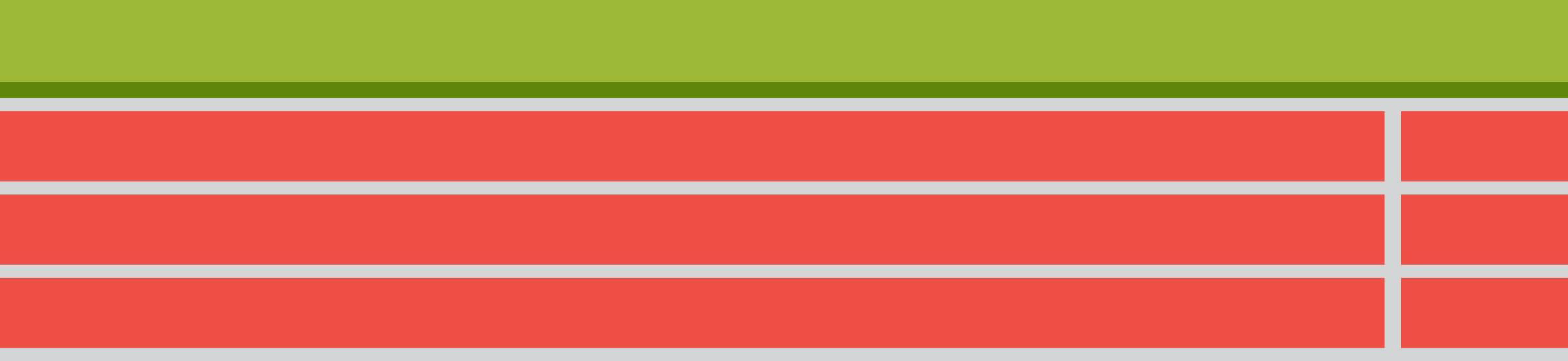 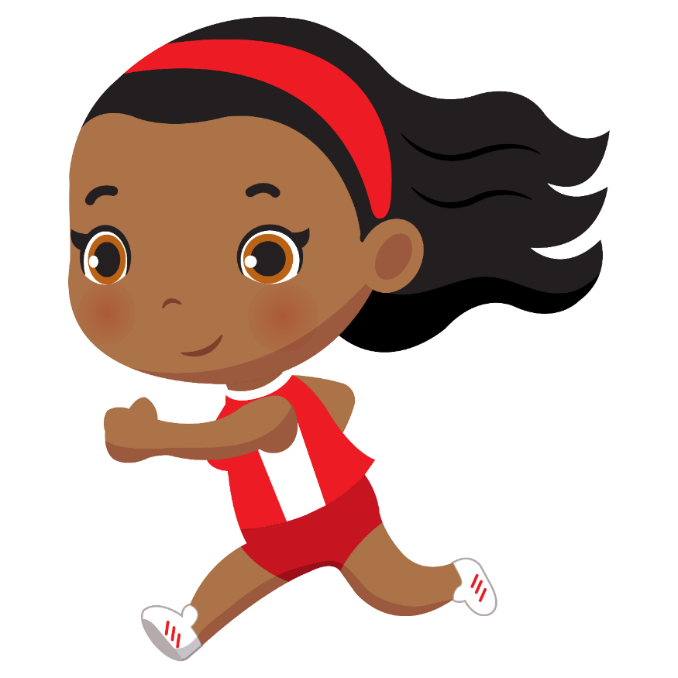 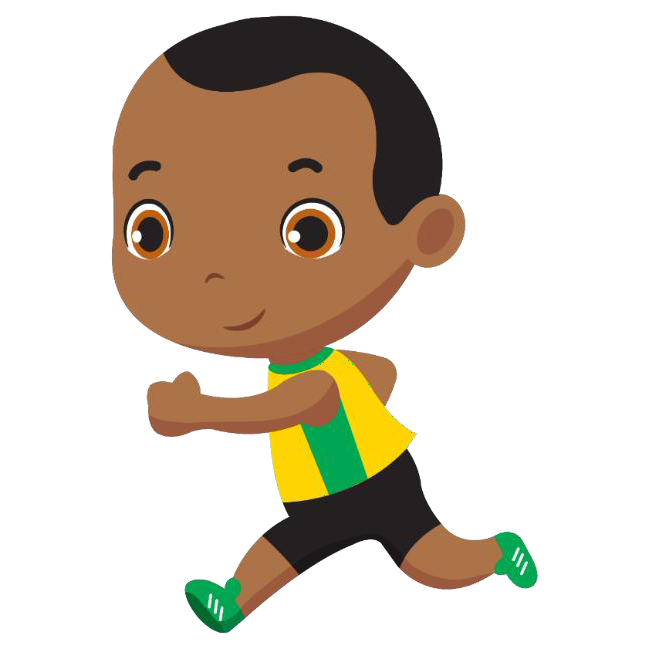 Use a cup of water to take the water from one bucket to the other.Bean Bag TossTry to throw the bean bags into the matching colour rings.Egg and Spoon RaceCarry an egg on a spoon from the starting line to the finish. Long JumpHow far can you jump?RunningHow fast can you run to the finish line?SkittlesTry to knock over all the skittles.Bubble PoppingHow many bubbles can you pop?Bean Bag BalancePut a bean bag on your head and walk to the finish line.Write your own activity.Type the description here. 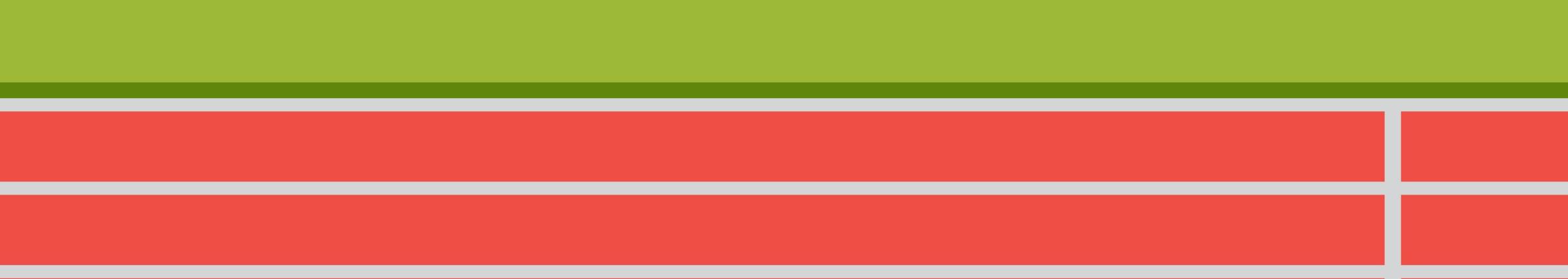 